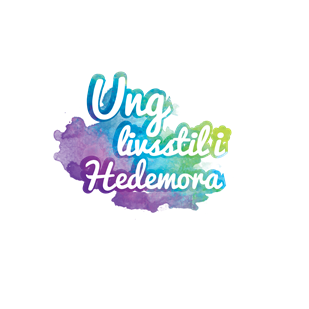  INBJUDAN PRESSTRÄFF Stor satsning på Ung livsstil i HedemoraAlla skolelever i årskurs 7 i Hedemora får i september ett erbjudande om att delta i en satsning som ska uppmuntra dem att ta ställning mot tobak, alkohol och droger under högstadietiden.Satsningen sker i nära samarbete mellan Hedemora kommun och Södra Dalarnas Sparbank och innebär att eleverna som börjar högstadiet erbjuds olika attraktiva förmåner i form av rabatter på caféer och i affärer i Hedemora, om man i samråd med förälder tecknar en särskild överenskommelse som gäller under hela högstadietiden. Dessutom kommer en hel del fritidsaktiviteter arrangeras och utlottningar kommer att ske, bland annat har eleverna möjlighet att vinna körkort.Hedemora kommun och Södra Dalarnas Sparbank har en gemensam förhoppning om att en hög andel av de nyblivna 7:orna och deras föräldrar ska välja att delta i Ung livsstil och att det ska ge positiva upplevelser och långsiktiga hälsoeffekter. Kom, så berättar vi mer om Ung livsstil i Hedemora!Tid: 	Tisdag 2 september kl. 11.00Plats: 	Södra Dalarnas Sparbank, Åsgatan 70, HedemoraMedverkande:Mirja Herrdin, VD Södra Dalarnas SparbankAnnika Strand, KommunchefKjell Lidholm, Chef Elevhälsan/folkhälsostrategAnn-Jeanette Holmsved, skolvärd
Med flera.För mer information, kontakta: Kjell Lidholm, Chef elevhälsan/folkhälsostrateg, Hedemora kommun0225-340 92, 070-695 62 92, kjell.lidholm@hedemora.se Rebecca Bergman, Marknads- och pressansvarig, Södra Dalarnas Sparbank0225-358 20, 070-240 69 14, rebecca.bergman@sodradalarnassparbank.se   